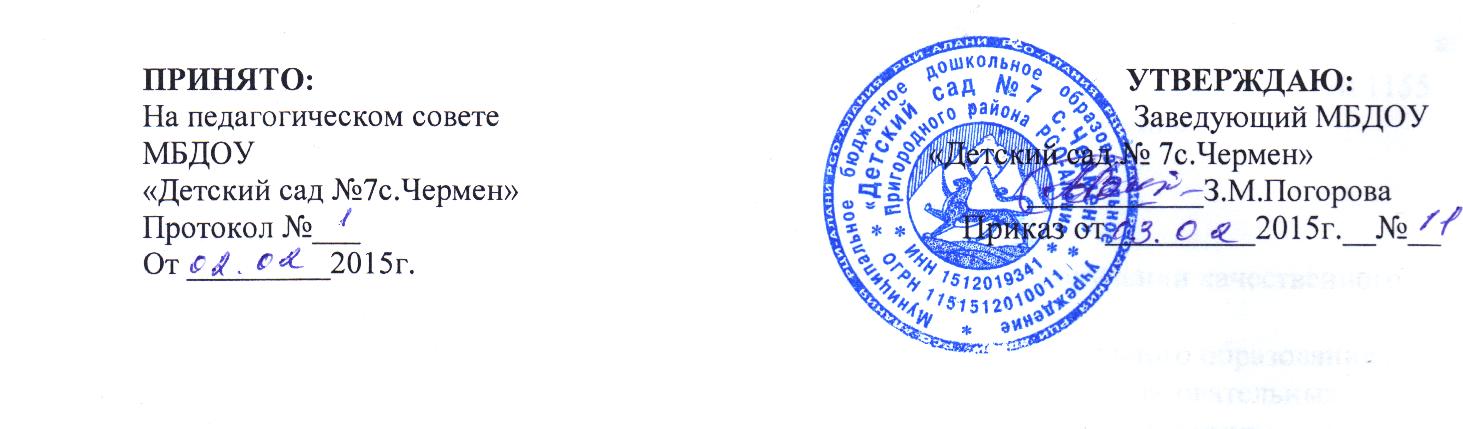 ПОЛОЖЕНИЕоб Общем собрании трудового коллектива  муниципального бюджетного дошкольного образовательного учреждения  «Детский сад№7с.Чермен»(МБДОУ  «Детский сад№7с.Чермен»)1. Общие положения          1.1. Настоящее Положение об Общем собрании трудового коллектива МБДОУ (далее Положение) разработано в соответствии с:- Законом Российской Федерации от 29.12.2012 года № 273-ФЗ  «Об образовании в Российской Федерации»;- Уставом МБДОУ  «Детский сад№7с.Чермен»1.2. Настоящее Положение разработано с целью обеспечения государственно-общественного характера управления деятельности МБДОУ.1.3. Общее собрание трудового коллектива МБДОУ является постоянно действующим органом самоуправления  деятельностью МБДОУ.                                                                                                                                1.4. Каждый работник МБДОУ с момента заключения трудового договора и до прекращения его действия является членом Общего собрания трудового коллектива МБДОУ.1.5. Решение, принятое Общим собранием трудового коллектива МБДОУ и не противоречащее законодательству РФ, Уставу МБДОУ, является обязательным для исполнения всеми работниками  МБДОУ.1.6. Изменения и дополнения в настоящее Положение принимаются на заседании Педагогического  совета.1.7. Данное  Положение действует до принятия нового.2. Задачи Общего собрания трудового коллектива МБДОУ2.1. Основными задачами Общего собрания трудового коллектива МБДОУ являются:- обеспечение права на участие в управлении МБДОУ всех работников;- рассмотрение общих вопросов деятельности МБДОУ. 2.2. Обеспечение совершенствования нормативно-правовой основы МБДОУ.2.3. Обеспечение выполнения социальных гарантий и льгот работникам МБДОУ.3. Компетенция Общего собрания трудового коллектива МБДОУ 3.1. Общее собрание трудового коллектива МБДОУ: - принимать Устав МБДОУ, вносить изменения (дополнения) к Уставу;  - принимать новую редакцию Устава МБДОУ;- разрабатывать Коллективный договор.4. Организация деятельности Общего собрания трудового коллектива МБДОУ4.1. В Общем собрании трудового коллектива МБДОУ с правом решающего голоса принимают участие все работники МБДОУ.                                                                                                                           4.2. С правом совещательного голоса в Общем собрании трудового коллектива МБДОУ могут принимать участие представители Родительского комитета, представители Совета Учреждения.4.3. Общее собрание трудового коллектива МБДОУ проводится по мере необходимости, но не реже одного раза в год.4.4. Общее собрание трудового коллектива МБДОУ считается правомочным, если на нём присутствует не менее двух третей членов трудового коллектива.                                                           4.5. Тематика Общего собрания трудового коллектива МБДОУ вносится в годовой план работы  МБДОУ с учетом нерешенных проблем в пределах компетенции Общего собрания трудового  коллектива МБДОУ.4.6. Решение Общего собрания трудового коллектива МБДОУ принимается, если за него    проголосовало более половины присутствующих и является обязательным для исполнения. 4.7. Ход и решения Общего собрания трудового коллектива МБДОУ оформляются   протоколами.  Протоколы хранятся в МБДОУ постоянно.                                                                                                                               4.8. Ответственность за выполнение решений Общего собрания трудового коллектива   МБДОУ  лежит на заведующем. Решения выполняют ответственные лица, указанные в протоколе  заседания Общего  собрания трудового коллектива МБДОУ. Результаты оглашаются  на следующем Общем     собрании  трудового коллектива МБДОУ.                                                                                                                                    Заведующий МБДОУ, в случае несогласия с решением Общего собрания трудовогоколлектива МБДОУ, приостанавливает выполнение решения, извещает об этом председателя Общего собрания трудового коллектива МБДОУ, который обязан в 3-дневный срок рассмотреть такое заявление при участии заинтересованных сторон, ознакомиться с мотивированным мнением большинства Общего собрания трудового коллектива МБДОУ и вынести окончательное решение по спорному вопросу.Общее собрание трудового коллектива МБДОУ избирает из своего состава председателя и секретаря сроком на три учебных года.                                                                                                                                    Председатель Общего собрания трудового коллектива МБДОУ:организует деятельность Общего собрания трудового коллектива МБДОУ;информирует работников о предстоящем  Общем собрании трудового коллектива МБДОУ не менее чем за 15 дней до его проведения;организует подготовку и проведение Общего собрания трудового коллектива МБДОУ;определяет повестку дня Общего собрания трудового коллектива МБДОУ;контролирует выполнение решений Общего собрания трудового коллектива МБДОУ;4.12. Секретарь Общего собрания трудового коллектива МБДОУ:                                                                                                                          оформляет книгу протоколов, книга протоколов Общего собрания трудового коллектива МБДОУ нумеруется постранично, прошнуровывается, скрепляется подписью заведующего и печатью МБДОУ;пишет протоколы Общего собрания трудового коллектива МБДОУ, нумерация протоколов ведется от начала учебного года, протоколы пишутся по форме:      - дата проведения  и порядковый номер собрания;      - председатель и секретарь (Ф.И.О.) Общего собрания трудового коллектива МБДОУ;      - количественное присутствие (отсутствие) сотрудников на собрании;      - приглашенные (ФИО, должность);      - повестка дня;      - ход обсуждения вопросов;     - предложения, рекомендации и замечания сотрудников и приглашенных лиц;     - решение.Протоколы подписываются председателем и секретарем Общего собрания трудового коллектива МБДОУ.5. Взаимосвязь с другими органами самоуправления5.1. Общее собрание трудового коллектива МБДОУ организует взаимодействие с другими органами самоуправления МБДОУ  –  Советом Учреждения, Педагогическим  советом, Родительским комитетом:- через участие представителей трудового коллектива  в заседаниях Совета учреждения,   Педагогического  совета, Родительского комитета;- представление на ознакомление  Совету Учреждения,  Педагогическому   совету МБДОУ, Родительскому комитету    материалов, разработанных на   Общем  собрании   трудового коллектива МБДОУ;- внесение предложений и дополнений по вопросам, рассматриваемым на заседаниях Совета   Учреждения,  Педагогического  совета, Родительского комитета.6. Права Общего собрания трудового коллектива МБДОУ6.1. Общее собрания трудового коллектива МБДОУ имеет право:участвовать в управлении МБДОУ;направлять предложения и заявления Учредителю, в органы государственной власти, в общественные организации.6.2. Каждый работник имеет право:потребовать обсуждения Общим собранием трудового коллектива МБДОУ любого вопроса, касающегося деятельности МБДОУ, если его предложение поддержит не менее одной трети членов Общего собрания трудового коллектива МБДОУ;при несогласии с решением Общего собрания трудового коллектива МБДОУ высказать свое мотивированное мнение, которое должно быть занесено в протокол.7. Ответственность Общего собрания трудового коллектива МБДОУ          7.1. Общее собрание несет ответственность за выполнение, выполнение не в полном объеме или невыполнение закрепленных за ним  задач и функций;         7.2. Общее собрание несет ответственность за соответствие принимаемых решений законодательству РФ..